Rap Şarkı Yarışmasında okulumuz öğrencisi Elif’in söylediği şarkı  yedi aday şarkı arasından 1. şeçildi. Kendisini tebrik ediyoruz.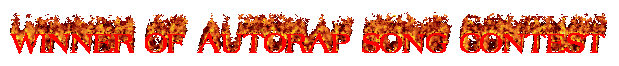 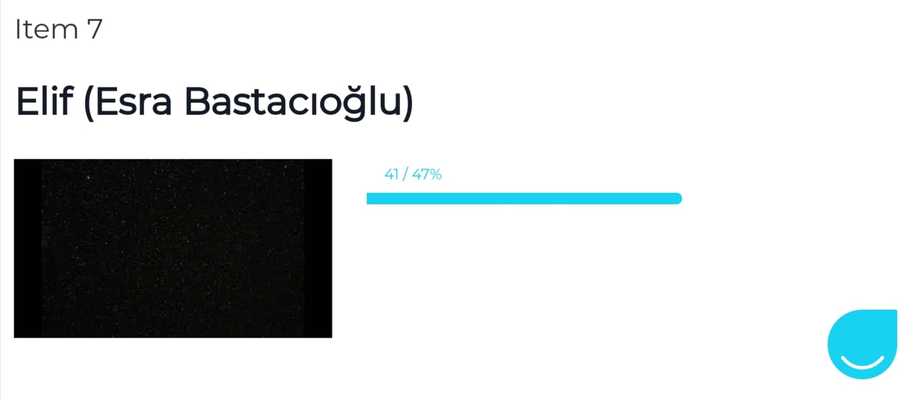 